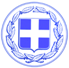 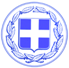                       Κως, 14 Οκτωβρίου 2016ΔΕΛΤΙΟ ΤΥΠΟΥΘΕΜΑ : ‘’ Το λιμάνι της Κεφάλου αλλάζει όψη-Ποια έργα περιλαμβάνει η μελέτη που είναι στη διαδικασία κατακύρωσης του διαγωνισμού από το Λιμενικό Ταμείο.’’Έργο τεράστιας σημασίας για την ανάπτυξη της Κεφάλου και της ευρύτερης περιοχής αλλά και για την διαμόρφωση ενός ολοκληρωμένου δικτύου λιμένων στην Κω, θεωρείται η μελέτη που είναι στη φάση κατακύρωσης του διαγωνισμού και εξέτασε στην πρόσφατη συνεδρίασή του το Λιμενικό Ταμείο .Με την υλοποίηση του συγκεκριμένου έργου, που υπήρξε προγραμματική δέσμευση της δημοτικής αρχής, το λιμάνι της Κεφάλου αλλάζει όψη, αποκτά σύγχρονες λιμενικές εγκαταστάσεις.Ο Δήμαρχος Κω κ. Κυρίτσης σε δήλωσή του τονίζει:‘’ Μπαίνουμε στην τελική ευθεία για την υλοποίηση αυτού του σημαντικού έργου, με την απόφαση του Λιμενικού Ταμείου για την ανάθεση της μελέτης.Προσπαθούμε να υπερβούμε τις γραφειοκρατικές αγκυλώσεις του δημοσίου, ελπίζουμε να μην υπάρξουν και νέες ενστάσεις και να προχωρήσουμε γρήγορα.’’Συγκεκριμένα στη μελέτη περιλαμβάνονται τα εξής έργα:-Η επέκταση του ανατολικού μετώπου κατά 15,0 μέτρα προς ανατολικά, για όλο το μήκος των 40,00 μέτρων. -Η επέκταση του προσήνεμου μόλου για άλλα 60,0 μέτρα προς βόρεια, πλάτους 10,00 μέτρων.
-Η ενίσχυση της υφιστάμενης θωράκισης του προσήνεμου μόλου, την επέκταση του στηθαίου κατά 30,50μ. -Η κατασκευή νέου μόλου με φυσικούς ογκολίθους μήκους 40,00 μέτρων στην επέκταση του προβλήτα.-Η κατασκευή παραλιακών κρηπιδωμάτων μήκους 110,00 μέτρων μεταξύ του προσήνεμου και νέου υπήνεμου μόλου. Ο χερσαίος χώρος που σχηματίζεται πίσω από αυτά προβλέπεται να έχει πλάτος μεταξύ 20,0 έως 25,0 μέτρα.-Η επέκταση και διαμόρφωση της υφιστάμενης γλίστρας.-Η κατασκευή νέου υπήνεμου μόλου, συνολικού μήκους 80,00 μέτρων και πλάτους 5,00 μέτρων.
-Η δημιουργία των απαιτούμενων Ηλεκτρολογικών και Μηχανολογικών  εγκαταστάσεων για το χερσαίο χώρο του λιμένα, Συγκεκριμένα προβλέπεται ο ηλεκτροφωτισμός, η υδροδότηση και τα δίκτυα ηλεκτρικής ενέργειας, ύδρευσης, πυρόσβεσης, συλλογής και απομάκρυνσης λυμάτων για 30 σκάφη. -Η εκβάθυνση του λιμανιού, ανατολικά των παραλιακών κρηπιδωμάτων σε βάθος –2,50 μέτρα από τη μέση στάθμη της θάλασσας, η αναγκαία έκταση της οποίας θα προκύψει μετά από την βυθομετρική αποτύπωση.Τα έργα μπορούν να χρηματοδοτηθούν από ίδιους πόρους του Λιμενικού Ταμείου, θα διεκδικήσουμε όμως και από Ευρωπαϊκά προγράμματα αν και όποτε αυτά ανοίξουν.Η Κως προχωρά μπροστά με έργα.Η Νέα Δημοτική Αρχή το αποδεικνύει , καθημερινά, στην πράξη.Γραφείο Τύπου Δήμου Κω